Č.j. UPM / 132  / 2019Smlouva na dodávkuVeřejná zakázka malého rozsahuVÝROBA A INSTALACE PODSTAVCŮ A NOSNÉ KONSTRUKCE PRO PODIA POŘIZOVANÁ V RÁMCI AKCE SMVS „ZŘÍZENÍ STÁLÝCH EXPOZICV HISTORICKÉ BUDOVĚ UPM“evidenční číslo Veřejné zakázky: N006/19/V00001186kterou   uzavírají  níže  uvedení   účastníci  v  souladu  s   ustanovením  §  1746,  odst.  2  zák.   č.  89/2012 Sb.  občanský zákoník (dále jen „občanský zákoník“)  a  v souladu    s ustanovením§ 124, odst. 4 zák. č. 134/2016 Sb., o zadávání veřejných zakázek, ve znění pozdějších předpisů (dále jen „ZZVZ“) takto:Objednatel:Článek I Smluvní stranyUměleckoprůmyslové museum v PrazeSe sídlem ulice 17. listopadu 2, 110 00 Praha 1 Zastoupené PhDr. Helenou Koenigsmarkovou – ředitelkou IČ : 00023442DIČ: CZ00023442Bankovní spojení: Č.ú. ČNB 20001-16337011/0710 Osoby oprávněné k jednání:ve věcech smluvních:   PhDr. Helena Koenigsmarkováve věcech technických, včetně realizace díla, fakturace a převzetí díla: Ing. Dušan Seidl, vedoucí oddělení  prezentace  sbírek UPM(dále jen objednatel)Dodavatel:obchodní  jméno: REVYKO spol. s r. o.se sídlem: Vídeňská 405, 148 00 Praha 4 - Kunratice jednající: Petr KostkaIČ: 49245651 DIČ: CZ49245651bankovní spojení:(dále jen dodavatel)Na základě rozhodnutí objednatele o výběru dodavatele v zadávacím řízení  v souladu  se ZZVZ, vyhlášené objednatelem jako zadavatelem Veřejné zakázky evidenční číslo zakázky dle NEN N006/19/V00001186 uzavírají smluvní strany tuto smlouvu, jíž se dodavatel zavazuje dodat objednateli malé podstavce dle rozměrů a materiálové specifikace uvedené v příloze   č.1 této smlouvy (označeny P01–P04), a dále nosné  konstrukce  pod  podstavce  velkých rozměrů /podia/, která tvoří vrchní vrstva sestavená z na  plocho  položených  panelů  MillaWall,  pod  kterými  jsou rozmístěné kovové  konstrukce (rozměry uvedeny v příloze č. 1    –1označení JA01 a JA02), v místech určení dle projektu architekta výstavy Pavle, a to včetně dopravy, manipulace a montáže. Plnění  je vymezeno předmětem této smlouvy, a objednatel  se zavazuje k jeho převzetí a k zaplacení sjednané ceny za jeho provedení podle podmínek obsažených v následujících ustanoveních této smlouvy.Článek II. Předmět plněníPředmětem smlouvy je výroba,  montáž  a  instalace  malých podstavců a  nosných konstrukcí na vytvoření velkoplošných podstavců/podií z panelů MillaWall ve výstavních sálech 6. NP hlavní budovy Uměleckoprůmyslového musea v Praze dle specifikace v příloze č. 1 této smlouvy.Realizace bude probíhat v jedné etapě:výroba a dodávka jednotlivých prvků dle přílohy č. 1, montáž a kompletace na místě určení.Předmět  plnění dále tvoří:doprava, manipulace a montáž všech výrobků do místa plnění a veškerá kompletační činnost v souvislosti s dodávkou prvků,  které  jsou předmětem plnění.Další podmínky plnění:předání dodávek bude realizováno na základě potvrzených  předávacích protokolů,dodavatel po ukončení svých prací zajistí opravu veškerých jím  případně  poškozených částí interiérů (rohy stěn, malba, podlahy apod.), aby výsledný vzhled a kvalita byla stejná jako u předaného  místa plnění před zahájením prací.Předmět  plnění dále jen jako „dodávka“.Článek III. Lhůta a místo plněníTermín zahájení plnění do 3 dnů od podpisu  smlouvy,Dokončení dodávky je do 10 dnů po podpisu smlouvy, nejpozději do 8. února    2019.Místem   plnění    je   historická   budova   Uměleckoprůmyslového   musea   v Praze,    ulice17. listopadu 2/2, 110 00 Praha 1, 6 NP.Článek IV. CenaObjednatel se zavazuje uhradit dodavateli celkovou smluvní cenu za řádné provedení dodávky při splnění kvalifikačních podmínek v odst. 2 a odst. 5 „Výzvy na podání nabídky včetně zadávací dokumentace na podlimitní veřejnou zakázku“ na předmět smlouvy za podmínek uvedených v tomto článku, jakož i dalších podmínek z této  smlouvy vyplývajících. DPH bude účtována dle platných právních předpisů v době vystavení daňového dokladu.Celková smluvní cena dodávky je stanovena v souladu s obsahem zadávací dokumentace, která je označena jako příloha č. 1 – oceněný výkaz prvků  dle této  smlouvy.Celková cena dodávky je cena maximální, nejvýše přípustná po celou dobu platnosti smlouvy.Smluvní  cena  dodávky   zahrnuje   veškeré  náklady,  jejichž  vynaložení   bude  nezbytné   ke splnění předmětu dodávky v jeho plném rozsahu (práce, dodávky, výkony a služby související s kompletním  provedením dodávky vč. výrobní,  event.  dílenské dokumentace) a je cenou nejvýše přípustnou.Dodavatel prokázal splnění kvalifikačních požadavků dle zadávací dokumentace v rámci výběrového řízení, zejména referencí dle odst. 2/ Výzvy, a objednatel  toto  prokázání  uznal.Článek V. Platební podmínkyObjednatel neplatí dodavateli žádnou zálohu v souvislosti s plněním dodávky.Smluvní cena bude hrazena objednatelem jednorázově po  úplném  dokončení  dodávky bez vad a nedodělků na základě jednoho účetního dokladu, jehož přílohou bude zápis o předání  a převzetí  dodávky předmětu smlouvy.Lhůta splatnosti faktur se vzájemnou dohodou sjednává do 30 dnů po jejich doručení objednateli, přičemž dnem doručení se rozumí den zapsání faktury do poštovní evidence objednatele.Daňový doklad je považován za uhrazený dnem připsání fakturované částky na účet dodavatele.Článek VI. Odpovědnost za vady a záruky za díloDodavatel je povinen provést dodávku podle této smlouvy, tj. veškeré práce a dodávky kompletně, v patřičné kvalitě odpovídající platným technickým normám České republiky, při respektování právních předpisů týkajících se dodávky.  Dodavatel  odpovídá  za odborné  a kvalifikované provedení  všech prací.Dodavatel poskytne záruku na dodávku v délce 24 měsíců. Záruka se  vztahuje  na  dodávku jako celek i na její jednotlivé části a začíná běžet ode dne jeho protokolárního převzetí  jednotlivé části dodávky objednatelem.Záruka se nevztahuje na běžné opotřebení a na závady způsobené vyšší mocí nebo třetí osobou.Dodávka má vady, jestliže provedení dodávky neodpovídá  výsledku  určenému  ve smlouvě, tj. kvalitě, rozsahu, obecně závazným předpisům a technickým normám.Na výzvu objednatele odstraní dodavatel bezplatně a na vlastní odpovědnost v záruční době všechny vady na dodávce, pokud neprokáže,  že se jedná o vady definované v odst.  3 shora, jejích jednotlivých částech (prvcích) v termínech stanovených touto  smlouvou.Oznámení  vady  (reklamace),  včetně   popisu  vady  musí   objednatel   sdělit  dodavateli v průběhu záruční doby písemně (dopisem, emailem, faxem) bez zbytečného odkladu, avšak nejpozději  do 30 dnů poté,  kdy vadu zjistil.Dodavatel se zavazuje nejpozději do tří následujících pracovních dnů ode dne obdržení reklamace zaslané objednatelem, reklamované vady v místě plnění prověřit a navrhnout způsob jejich odstranění. Termín odstranění záručních vad bude nejdéle 10 pracovních dnů ode dne  prověření  vady dodavatelem.Jestliže dodavatel  neodstraní  závady  oznámené  v záruční  lhůtě  v termínu  dohodnutém s objednatelem, může objednatel zadat odstranění vad třetí osobě. V tomto případě má objednatel nárok požadovat náklady spojené s odstraněním vady od  dodavatele.Dodavatel je  povinen  uhradit  objednateli  všechny prokazatelné  škody,  které  vzniknou v souvislosti s oprávněně  reklamovanými vadami.Článek VII.Vlastnictví k dílu a odpovědnost za škoduVlastnické právo k dodávce, jejím jednotlivým částem, přechází na objednatele okamžikem  zaplacení sjednané ceny.Dodavatel nese odpovědnost za škody jak na dodávce, tak na věcech k jejímu dokončení opatřených do převzetí celé, řádně dokončené  dodávky  objednatelem,  které  svou činností nebo v souvislosti s ní způsobí.Dnem podepsání protokolu o předání a převzetí dodávky, přechází nebezpečí škody na dodávce na objednatele.Článek VIII. Předání a převzetí dílaDodavatel splní svou povinnost uskutečnit dodávku jejím řádným  a  včasným dokončením,  předáním a převzetím předmětu  dodávky  objednatelem.O  předání  předmětu  dodávky,  každé  jeho části  plnění,  sepíše dodavatel protokol, kterýpodepíší obě  smluvní  strany.  Součástí  protokolu  bude  event.  soupis  vad a  nedodělků s termíny  jejich odstranění.Objednatel je oprávněn odmítnout převzetí dodávky tehdy, jestliže dodávka vykazuje takové vady a nedostatky, které brání užití dodávky k účelu, pro který byla vytvořena. O odmítnutí převzetí dodávky nebo její části sepíše objednatel s  dodavatelem protokol, který bude obsahovat popis zjištěných vad a kde bude stanoven termín,  do  kterého  budou  vady dodavatelem odstraněny.Předání  dodávky bude realizováno v místě plnění.Článek IX.Zajištění závazků – smluvní pokuty, odstoupení od smlouvyV případě nedodržení termínů dokončení a předání plnění dodávky dle  čl.  III.  této smlouvy, uhradí dodavatel objednateli smluvní pokutu ve výši 1.000,- Kč za každý i jen započatý den prodlení.Dodavatel se zavazuje zaplatit objednateli smluvní pokutu ve výši 500,- Kč za  každou vadu a každý i jen započatý den prodlení zvlášť, jestliže bude v prodlení  s odstraněním vad v záruční  době  nebo  s odstraněním vad dodávky vyplývajících z protokolu o předání  a převzetí dodávky.Smluvní pokutu může objednatel započíst oproti ceně dodávky uplatněné dodavatelem, který uplatní nárok na zaplacení ceny dodávky, o provedeném zápočtu bude objednatel dodavatele písemně informovat.Smluvní  pokuty  sjednané touto  smlouvou,  hradí povinná strana nezávisle na tom, zda a   v jaké výši vznikne druhé straně škoda, kterou lze vymáhat samostatně a bez ohledu na  její výši. Smluvní strany výslovně vylučují aplikaci ustanovení § 2050 zákona č. 89/2012 Sb.,  občanský  zákoník  (dále  jen  „občanský  zákoník“),  na  vzájemné  vztahy  vyplývající  z této smlouvy.Pokud bude dodavatel v prodlení s realizací dodávky, a to i s dílčími etapami, v období delším než 30 dnů, dojde tím z jeho strany k hrubému porušení  smlouvy a  objednateli  tím vznikne  právo od této smlouvy odstoupit.Pokud bude  dodávka  či  její  realizované části opakovaně  (více než 2x) vykazovat   zjevnévady, které budou objednatelem zjištěny při jeho  průběžné  kontrole  dodávky  či  montáže, pro které bude moci odmítnout její převzetí, vznikne objednateli právo od této smlouvy odstoupit.Článek X.Oprávněné osoby, doručování, formy právních úkonůPrávní jednání mezi smluvními stranami jsou oprávněny činit statutární orgány, osoby uvedené v odstavci 2 tohoto článku, případně osoby k těmto úkonům příslušnou smluvní stranou zmocněné na základě písemné plné moci. Změny ve statutárních orgánech jsou smluvní strany povinny si navzájem oznámit a doložit aktuálním výpisem z obchodního rejstříku, jsou-li do něj zapsány jinak rozhodnutím orgánu, který jmenoval či zvolil nové statutární orgány.Osobami, oprávněnými k úkonům mezi smluvními stranami, jsou pro účel smlouvy kromě statutárních orgánů a osob písemně zmocněných:na straně objednatele:	ing. Dušan Seidl, ing. arch. Sylvie Novotnána straně dodavatele:	Petr KostkaOznámení o úkonu, jiné oznámení nebo úkon vyžadující písemnou formu musí být druhé smluvní straně doručeno poštou, doručovací  službou nebo osobně  proti podpisu, není-li  ve smlouvě stanoveno jinak. V případě, že je úkon učiněn  faxem  nebo  e-mailem, považuje se za platný, pokud je nejpozději následující pracovní den potvrzen písemnou formou.Veškerá korespondence související s provedením dodávky podle smlouvy adresována objednateli bude doručována na adresu sídla objednatele a na kontaktní e-mailovou adresu: seidl@upm.cz, resp. novotna@upm.cz.Veškerá korespondence související s provedením dodávky podle smlouvy adresovaná dodavateli bude doručována  na adresu: Vídeňská 405, 148 00 Praha 4 – Kunratice.Oznámení o úkonu smluvní strany se považuje při osobním doručení za  doručené  ve  chvíli, kdy je zanecháno na adrese uvedené v odstavci 4 či 5 tohoto článku s tím,  že stane-li se tak mimo běžnou pracovní dobu adresáta, považuje se za doručené následující pracovní  den v 8,30 hodin.Odmítne-li smluvní strana, jež je adresátem, převzít oznámení o úkonu druhé smluvní strany, považuje se oznámení za doručené dnem odmítnutí. V případě, že je oznámení o úkonu zasíláno poštou, považuje se za den doručení třetí den po podání oznámení k poštovní přepravě.Článek XI. Závěrečná ustanoveníPráva a povinnosti smluvních stran, která nejsou výslovně upravena touto smlouvou, se řídí ustanoveními  občanského zákoníku.Vztahy  a  spory  vzniklé  z této  smlouvy  se řídí  obecně platnými právními předpisy. Stranyse zavazují řešit případné spory vždy nejprve vzájemným jednáním. Pokud jedna ze smluvních stran sdělí druhé straně, že pokládá pokus o dohodu za nemožný, bude spor řešen rozhodnutím  soudu.Tato smlouva může být měněna nebo doplňována pouze písemnou formou s tím, že podmínkou platnosti změny smlouvy je podpis oprávněnými osobami obou smluvních stran.Tato smlouva nabývá platnosti dnem jejího podpisu oběma smluvními stranami a  účinnosti dnem uveřejnění v registru smluv ve smyslu zákona  č. 340/2015 Sb.Smlouva  se vyhotovuje  ve čtyřech stejnopisech, po dvou pro každou ze smluvních stran.Nedílnou součástí této smlouvy jsou tyto přílohy: příloha č. 1 – oceněný výkaz prvků,příloha č. 2 – půdorys prvního užití podií, příloha č. 3 – detailní výkresy.V Praze dne 29. ledna 2019Příloha č. 1 ke Smlouvě na dodávku č.j. UPM / 132 / 2019 Oceněný výkaz prvků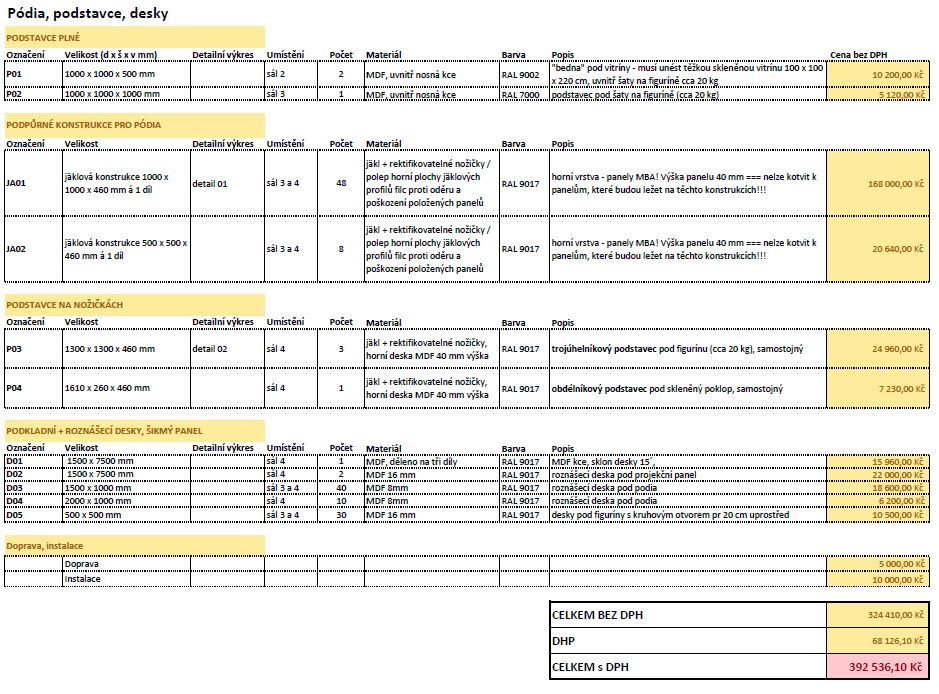 Příloha č. 2 ke Smlouvě na dodávku č.j. UPM / 132 / 2019 Půdorys pro první užití podstavců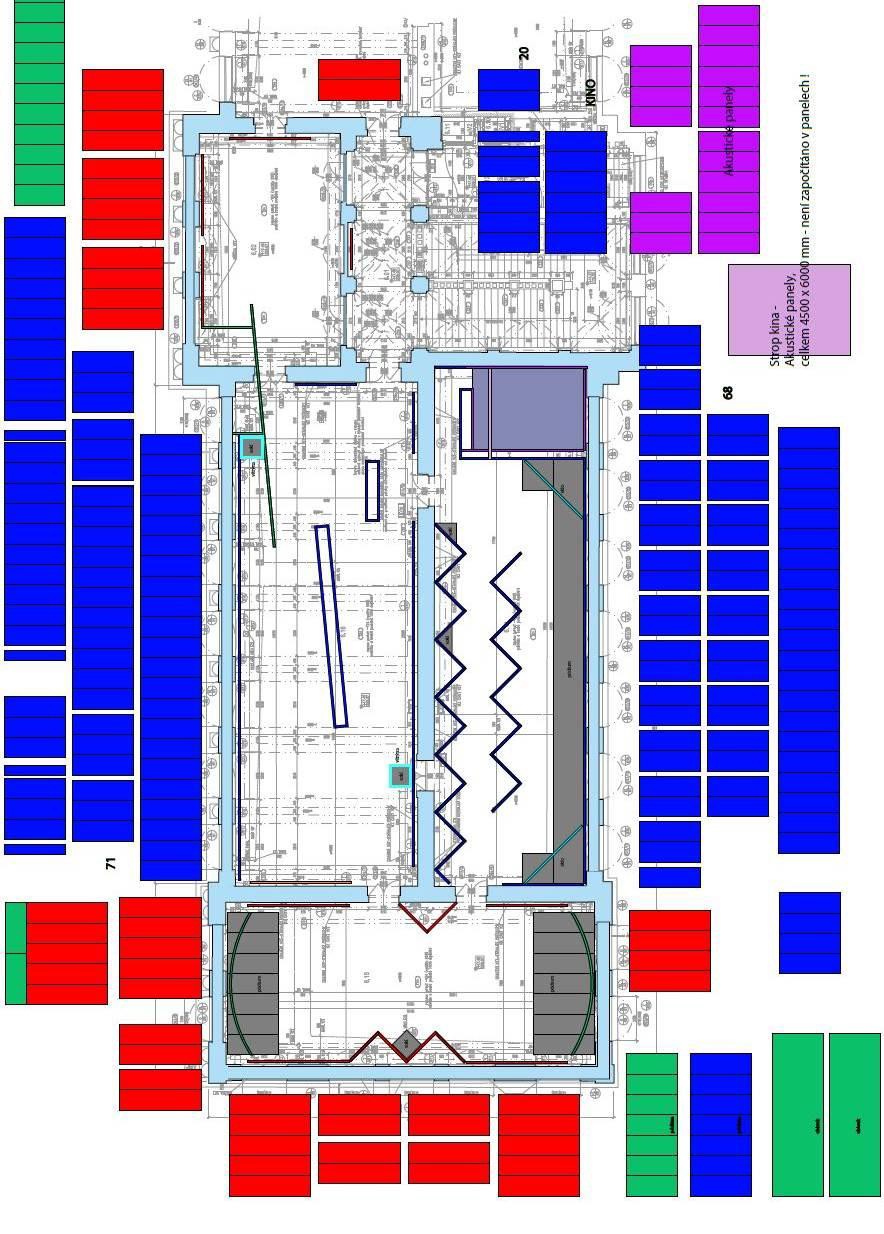 Příloha č. 3 ke Smlouvě na dodávku č.j. UPM / 132 / 2019 DetailyDetail 01 – skica rozmístění nosných konstrukcí JA01 a JA02 pod panely pro vytvoření podiaSál 4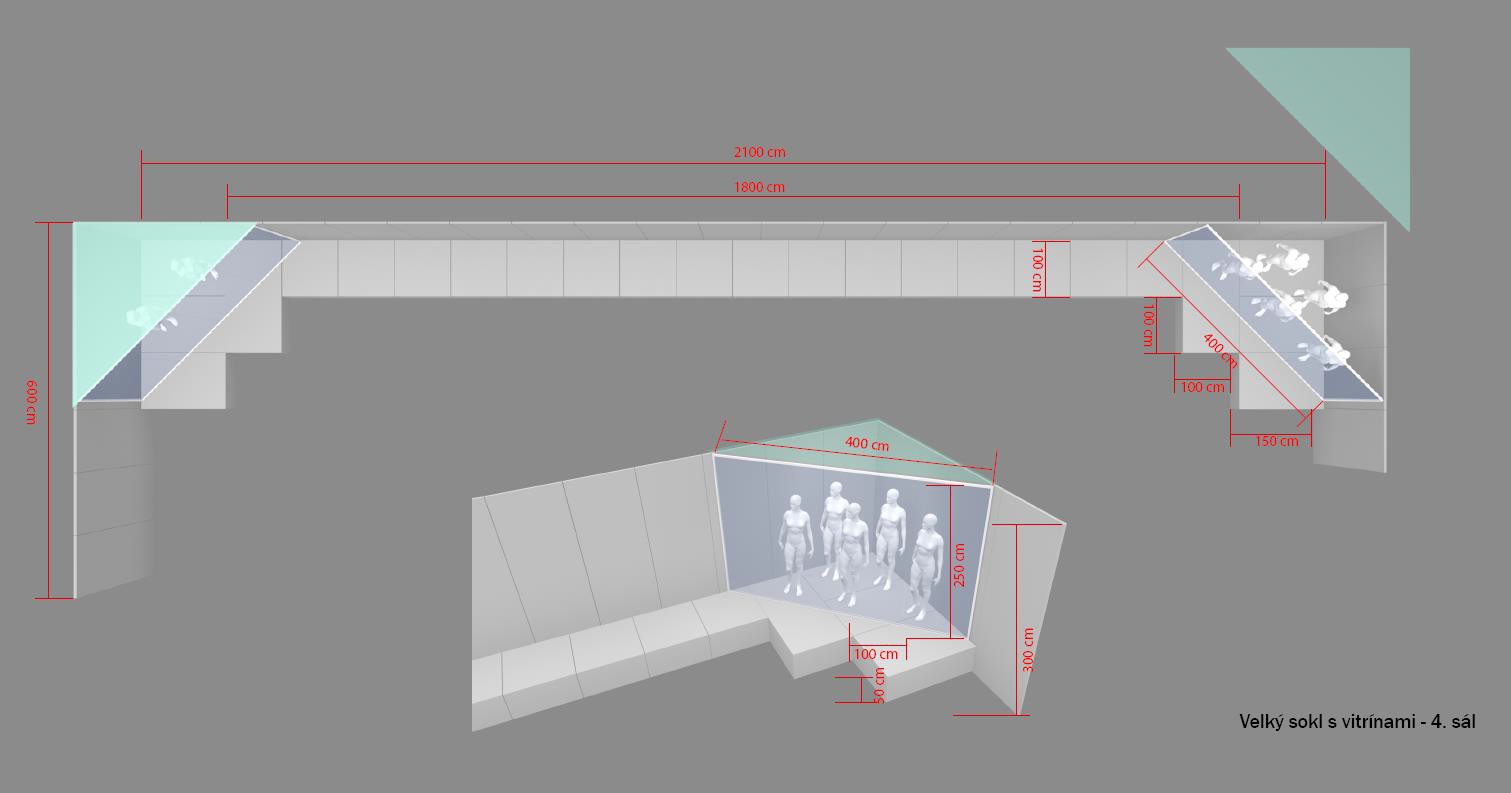 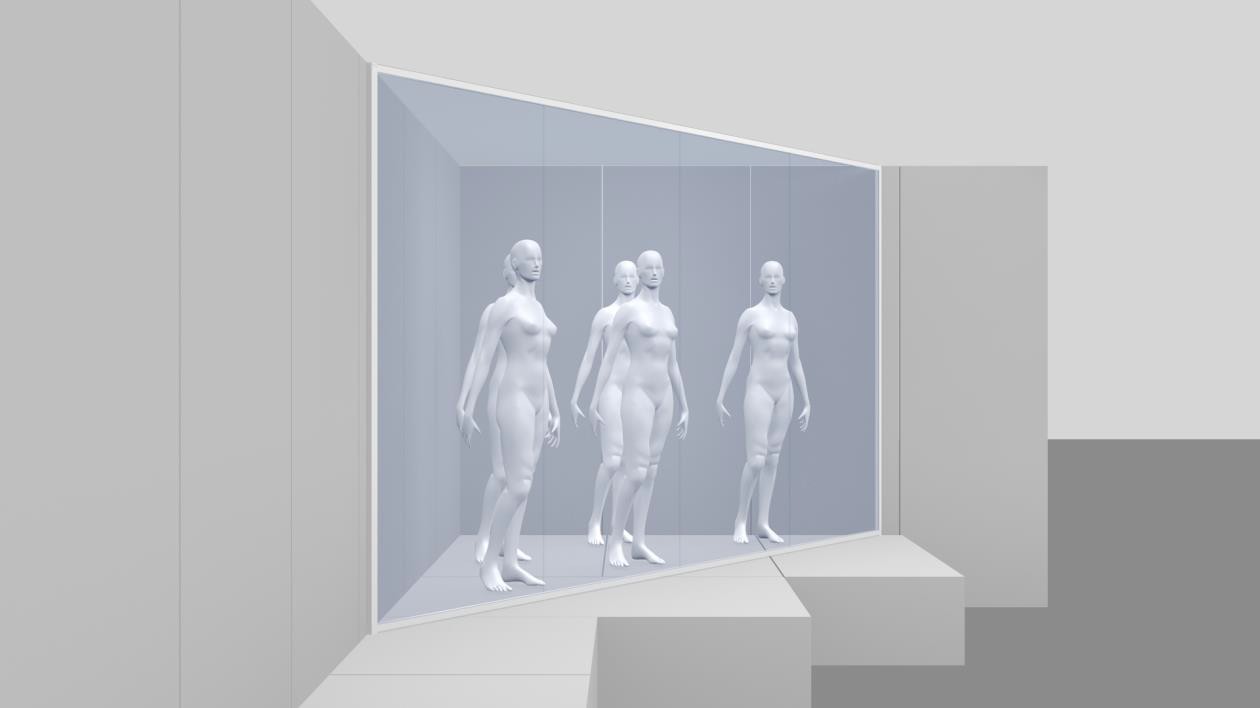 Sál 3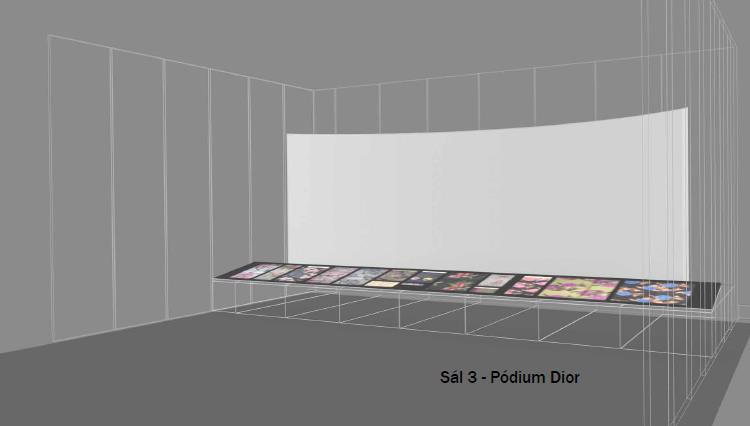 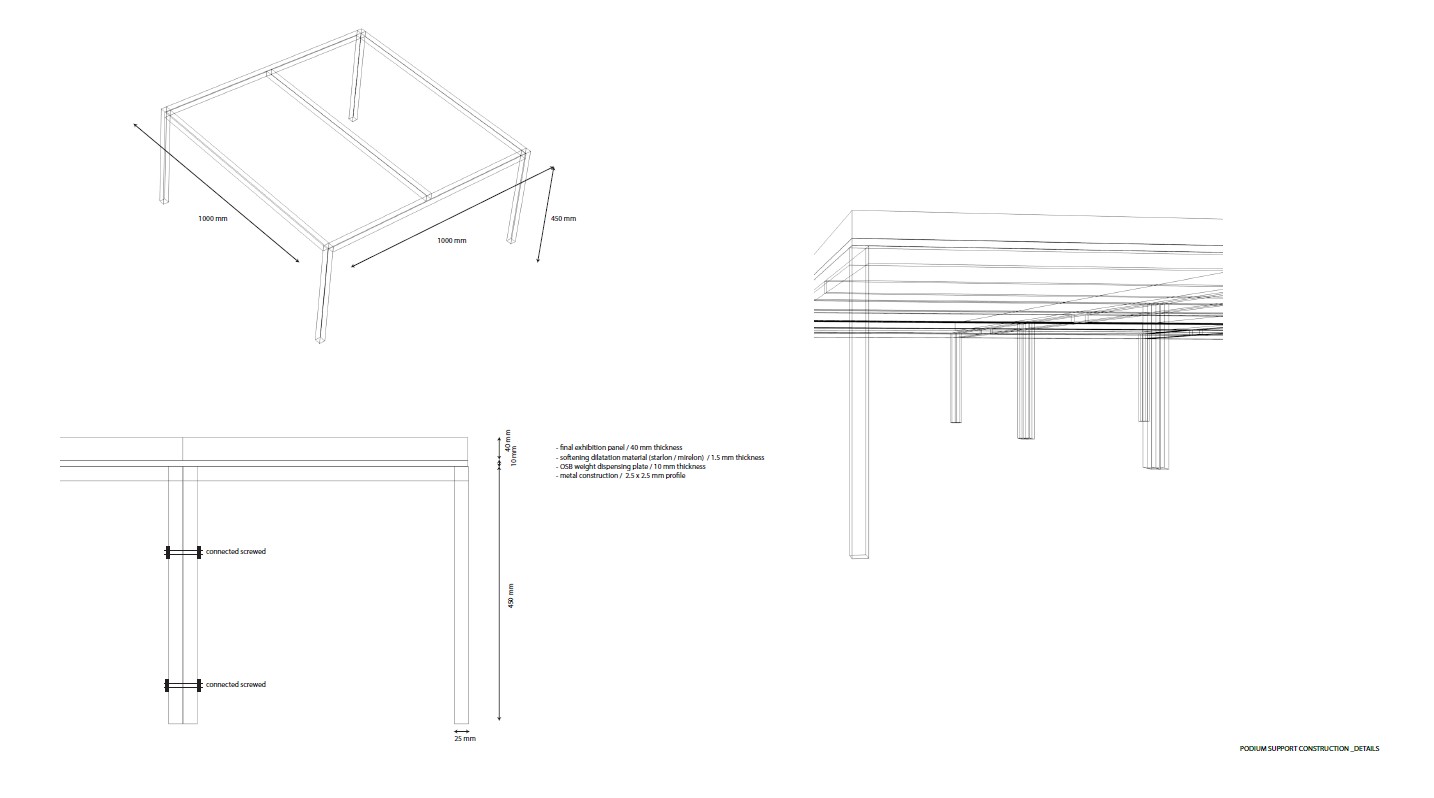 Detail 02 – nákres trojúhelníkového soklu P03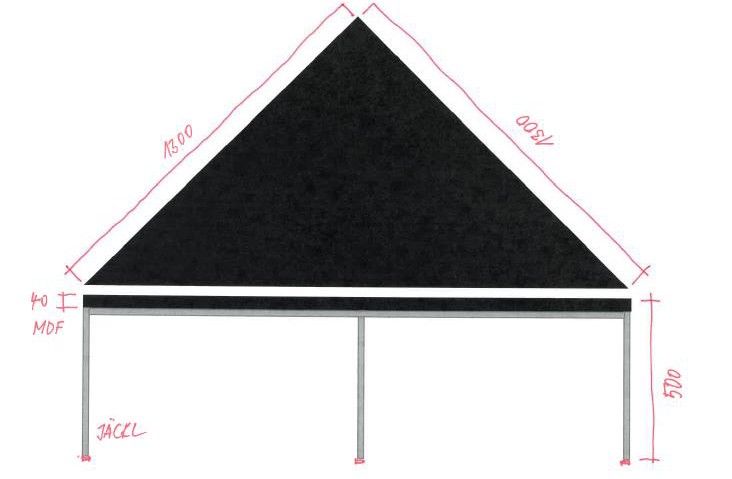 Cena celkem bez DPH324.410,00  KčDPH68.126,10  KčCelkem vč. DPH392.563,10  Kč